Број: 225-13-О/1Дана: 01.11.2013. годинеНови СадПРЕДМЕТ: Додатно појашњење број 1 конкурсне документације јавне набавке број 230-13-О – набавка радова - радови на систему за грејање и радови на замени цеви  Клиничког центра ВојводинеПИТАЊЕ ПОТЕНЦИЈАЛНОГ ПОНУЂАЧА:Да ли следећа лица која захтевате да понуђач има у радном односу могу бити ангажована Уговором о делу: дипл.маш.инжењер, КВ радник грађевинске и КВ радник електро струке? ОДГОВОР КЦВ-А:Да, како за носиоце лиценце, тако и за КВ радника грђавинске и електро струке  који није запослен код понуђача може фотокопија  уговора о делу или уговор о обављању привремених и повремених послова или други уговор о радном ангажовању на извођењу радова који су предмет јавне набавке. С поштовањем, Комисија за јавну набавку 230-13-ОКЛИНИЧКИ ЦЕНТАР ВОЈВОДИНЕKLINIČKI CENTAR VOJVODINE21000 Нови Сад, Хајдук Вељкова 1телефон: +381 21/484 3 484www.kcv.rs, e-mail: uprava@kcv.rs8.Понуђач располаже довољним кадровским капацитетом - понуђач мора да има минимум једног дипломираног машинског инжењера, са лиценцом 430 одговорног извођача радова, два атестирана заваривача и по једног квалификованог радника грађевинске и електро струкеПодуђач кадровски капацитет доказује достављањем фотокопије радних књижица запослених и достављањем фотокопија М-А (стари М2) образаца пријаве запослених на обавезно социјално осигурање.За инжењере доствити и фотокопију  лиценце да су одговорни извођачи радова и фотокопију важеће потврде издата од Инжењерске коморе Србије која потврђује да је лиценца инжењера важећа. За завариваче понуђач мора доставити и фотокопију  атеста, а за квалификоване раднике фотокопију диплома.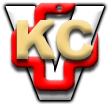 